МУНИЦИПАЛЬНЫЙ  СОВЕТВЕРЕТЕЙСКОГО  СЕЛЬСКОГО  ПОСЕЛЕНИЯНекоузский  муниципальный район  Ярославская область__________________________________________________________________Р Е Ш Е Н И Е от 20.03.2019г.                                                                                                                            № 194Об итогах  работы АдминистрацииВеретейского сельского поселения в 2018 году          Действуя на основании Федерального закона от 06.10.2003г. № 131-ФЗ «Об общих принципах организации местного самоуправления в Российской Федерации», Устава Веретейского сельского поселенияМуниципальный Совет Веретейского сельского поселения                                                             Р Е Ш И Л:1. Считать работу Администрации Веретейского сельского поселения в 2018 году удовлетворительной. (Приложение №1).2.  Отчёт об итогах  работы Администрации Веретейского сельского поселения в 2018 году обнародовать в установленном Уставом порядке путем размещения на стендах основных организаций Веретейского сельского поселения, а также на официальном сайте Веретейского сельского поселения и опубликовать в муниципальной газете «Наш Вестник».ГлаваВеретейского сельского поселения                                                                               Т.Б. Гавриш  Приложение № 1                                                                                                      к Решению от 20.03.2019г. № 194 ОТЧЕТо деятельности  Администрации Веретейского сельского поселения за 2018 годУважаемые депутаты!Уважаемые жители Веретейского сельского поселения!     Ежегодно в  соответствии с Федеральным законом от 06.10.2003 года № 131-ФЗ «Об общих принципах организации местного самоуправления в Российской Федерации» и Уставом Веретейского сельского поселения Глава поселения отчитывается перед населением о результатах деятельности Администрации.      Отчет о результатах моей деятельности и о деятельности Администрации Веретейского  сельского поселения – это не только исполнение требований законодательства, но и возможность еще раз проанализировать ситуацию в поселении, убедиться в правильности выбранной социально - экономической политики, возможность определить дальнейшие шаги развития.       Начну отчет с напоминания о том, что в прошлом году произошли  важные общественно-политические события: выборы Президента Российской Федераци 18 марта 2018г., выборы депутатов Областной Думы 9 сентября 2018г. 27 сентября 2018г. на заседании  Собрания Представителей Некоузского муниципального района на предстоящий пятилетний срок выбран  глава  района. Хочу поблагодарить всех избирателей,  принявших участие в голосовании в марте и сентябре прошлого года.      Работа Администрации сельского поселения – это исполнение полномочий, предусмотренных Федеральным законодательством по обеспечению деятельности местного самоуправления: исполнение бюджета поселения,  организация мероприятий по благоустройству и озеленению территории, развитию инфраструктуры,  обеспечение мер пожарной безопасности, решение социальных вопросов. И сегодня я отчитаюсь о  проделанной работе за прошлый 2018 год.  Общая информация      Веретейское сельское поселение с центром в п. Борок было образовано в составе Некоузского муниципального района в соответствии со ст. 9 Закона Ярославской области от 21.12.2004 № 65-з «О наименованиях, границах и статусе муниципальных образований Ярославской области».     Общая площадь земель поселения составляет 297,59 кв.км.    В состав Веретейского  сельского поселения входят 107 населенных пунктов.     Численность постоянного населения по данным статистики на 01.01.2018г. составляла  2723 человека. (2017г.- 2793). Муниципальное управление     Структуру органов местного самоуправления Веретейского сельского поселения составляют:Представительный орган Веретейского сельского поселения -  Муниципальный Совет Веретейского сельского поселения (СП).     Действующий (в 2018г.) состав Муниципального Совета Веретейского сельского поселения:Бырдина Лариса Николаевна,Воробьева Елена Владимировна,Зубова Людмила Александровна,Ким Ирина Николаевна, Лошенкова Елена Геннадьевна,Микряков Даниил Вениаминович,Сметанина Татьяна Леонидовна,Якурина Любовь Николаевна.     Секретарь Муниципального Совета - Лошенкова Е.Г.      Избранные депутаты осуществляли свою деятельность на непостоянной основе, без заработной платы.      В 2018г. состоялось 13 заседаний Муниципального Совета, на которых было рассмотрено и принято 40 Решений. Профильные комиссии Муниципального Совета2. Высшее должностное лицо Веретейского СП, Глава Веретейского сельского поселения,  Гавриш Татьяна Борисовна.3. Исполнительно-распорядительный орган поселения - Администрация Веретейского сельского поселения.      Состав Администрации в прошлом году обновился, по результатам конкурса на замещение вакантной должности принят 1 человек.По уровню образования: ВПО имеют 7 сотрудников, СПО – 2.  На 31.12.2018 года  структура Администрации состояла:Муниципальные служащие:1. Заместитель Главы Администрации Веретейского С.П. – Маковкин Андрей Владимирович.2. Главный бухгалтер Администрации – Миронова Елена Анатольевна. 3. Консультант по финансово-экономическим вопросам Администрации  – Ворошилова Мария Александровна.4. Консультант по социальной политике и туризму Администрации – Врублевская Надежда Викторовна. 5. Главный специалист по управлению делами Администрации – Цветкова Анна Александровна. 6. Главный специалист по  вопросам ЖКХ, капитального строительства и инфраструктуры Администрации – Власов Алексей Викторович 7. Главный специалист по земельным вопросам и благоустройству Администрации – Лебединец Анна Борисовна.8. Главный специалист – юрист Администрации – Моисеева Ирина Ивановна.Служащие, не относящиеся к муниципальной службе:1. Специалист  ВУС Администрации – Бравина Любовь Витальевна.      В 2018 году Администрацией Веретейского сельского поселения было разработано и принято  295 Постановлений.       Администрацией Веретейского сельского поселения проводятся работы по формированию архива и учету отработанной информации с постоянным сроком хранения и временным  сроком хранения от 3 до 75 лет. Строго соблюдается  утвержденная номенклатура дел по работе Администрации и Муниципального Совета Веретейского сельского поселения.       В соответствии с  регламентирующими документами в течение 2018 года было проведено 33 заседания постоянно действующих комиссий, в том числе:- межведомственной комиссии по переустройству и перепланировке - 4;- жилищной комиссии - 5;- межведомственной комиссии по признанию домов аварийными - 8;- комиссии по ландшафту и благоустройству - 1;- ОКДНиЗП - 2;- комиссии по ЧС – 0;- постоянно действующей экспертной комиссии – 3;- единой комиссии по осуществлению закупок для обеспечения муниципальных нужд -10.    Администрация Веретейского сельского поселения осуществляет представительство в судах. В течение 2018 года специалисты Администрации приняли участие в судебных заседаниях Некоузского районного суда по гражданским делам.      В 2018 году Администрацией Веретейского сельского поселения совершено 68 (2017г. -87) нотариальных действия,  а именно: - удостоверение завещаний – 0;-  удостоверение доверенностей – 54;- свидетельствование верности копий документов и выписок из них – 14;- свидетельствование подлинности подписи на документах – 0.    Общая сумма госпошлины за 2018г. составила 11 350 (2017г. - 16 150)  рублей.    ОМСУ Веретейского сельского поселения постоянно проводится работа по противодействию коррупции. Глава поселения и депутаты Муниципального Совета в 2018г. предоставили в Управление по противодействию коррупции Ярославской области справки о доходах, расходах, имуществе и обязательствах имущественного характера на себя, супруга (супругу) и несовершеннолетних детей.       Муниципальные служащие также в срок предоставили справки о доходах, расходах, имуществе и обязательствах имущественного характера на себя, супруга (супругу) и несовершеннолетних детей.       Ежеквартально сведения о численности и денежном содержании муниципальных служащих размещались на официальном сайте Администрации.      В течение 2018 года проводилась антикоррупционная экспертиза нормативных правовых актов Администрации и Муниципального Совета поселения, а также их проектов.     В результате взаимодействия с прокуратурой Некоузского района и Ярославской межрайонной природоохранной прокуратурой приводилась в соответствие действующему законодательству нормативная правовая база.      В  течение 2018 года вносились данные об объектах адресации в информационную базу ФИАС, осуществлялся обмен данными с муниципальными образованиями  в системе РКИС, постоянно велась работа по внесению данных о жилом фонде в информационную  систему  ГИС ЖКХ, данных о муниципальных услугах в систему РИАС, своевременно предоставлялись сведения в органы статистики,  выдано 1034 справки различного характера.        В прошлом году  начата работа по установлению границ населенных пунктов. В соответствии с муниципальным контрактом проведена оцифровка 6 населенных пунктов: Большие и Малые Заломы, Малое Дьяконово, Дуброва, с. Кузьма-Демьян, д. Григорево. К сожалению, границы только 2 населенных пунктов:  д. Дуброва и с. Кузьма-Демьян занесены в ЕГРН, по остальным населенным пунктам отказано, так как имеются пересечения с землями сельхозназначения, требуется в этом году выходить в суд по установлению границ. И, конечно же, продолжать работу по оцифровке, так как согласно ФЗ-507 ОМСУ должны быть подготовлены сведения о границах населенных пунктов, о границах территориальных зон до 01.06.2020 года.     18.10.2018г. Собранием Представителей Некоузского муниципального района были приняты Правила землепользования и застройки Веретейского сельского поселения.      В 2018г. на проведение кадастровых работ, в том числе на проект межевания территории кадастрового квартала 76:08:010631, п. Борок,  израсходовано более 400 000,00 рублей.     В рамках муниципальной программы по поддержке малого и среднего предпринимательства Шестихинскому потребительскому обществу – победителю проведенного конкурса была оказана финансовая поддержка в виде субсидии на возмещение затрат ГСМ по доставке товаров в отдаленные населенные пункты на общую сумму  в 67 403,52 рублей.      В течение 2018г. в Администрации поселения прошли  проверки, в том числе: - с 16.04. по 16.05.2018г. внеплановая выездная проверка Отдела надзорной деятельности и профилактической работы по Некоузскому и Брейтовскому районам Ярославской области УНДиПР ГУ МЧС России по Ярославской области; выдано предписание по устранению нарушений требований пожарной безопасности;  - с 01.06. по 25.06.2018 плановая выездная проверка Территориального отдела транспортного контроля и государственного автодорожного надзора по Ярославской области Восточного МУГАДН ЦФО; выдано предписание по устранению выявленных нарушений, в том числе указано, на необходимость организации работы и представлению подтверждающих документов по паспортизации дорог общего пользования местного значения сельского поселения в границах населенных пунктов.     Обращения граждан в органы местного самоуправления  -  это важнейшее средство реализации, а порой и защиты прав и законных интересов, возможность воздействовать на принятие решений на местном уровне. За отчетный период в администрацию поступило 245 письменных обращений граждан и 11 обращений через Интернет-портал «Делаем вместе».     Тематика обращений в отчетном периоде в сравнении с 2017г. практически не изменилась. Наиболее многочисленными по-прежнему остаются вопросы ремонта дорог, благоустройства территории, оказания адресной социальной помощи, жилищные проблемы.        Работа Администрации по организации рассмотрения обращений граждан проводится в соответствии с действующим законодательством. С 2017г. все письменные обращения граждан и результаты по их рассмотрению  заносятся в электронную базу на портале ССТУ.РФ.      12 декабря 2018г. состоялся  общероссийский прием граждан. В Администрацию Веретейского сельского поселения обратилось пять человек с шестью вопросами. В режиме видео-конференц связи два обращения были перенаправлены в Департамент строительства. Одно - в МТУ Росимущества во Владимирской, Ивановской, Костромской и Ярославской областям по вопросу расселения аварийного жилья. Одно – в Департамент ЖКХЭиРТ ЯО по вопросу доставки сжиженного газа. Два обращения приняты Администрацией. Одно - по вопросу аварийного жилья, второе – по страхованию автогражданской ответственности.       В текущем году работа по оперативному реагированию на проблемы, обозначенные жителями в своих обращениях, продолжится.  Будет усилен контроль по строгому соблюдению сроков и качеству ответов.     Жители поселения принимали активное участие в народных голосованиях, организованных в группе «ВКонтакте» по таким актуальным темам как ремонт дорог, благоустройство территории.      Структуру муниципальных средств массовой информации составляют муниципальная газета «Наш Вестник», официальный сайт Администрации adm-vsp.ru и  страничка «ВК». Системный подход позволил повысить эффективность работы по информированию граждан о деятельности Администрации, исполнении бюджета и муниципальных программ, планируемых мероприятиях.       В 2018г. выпущено  12 номеров  муниципальной газеты  «Наш Вестник», кроме того, в двух выпусках газеты «Аргументы и факты»  опубликованы статьи «По подсказке снизу», «Работаем при активном участии населения» о реализации  проекта «Решаем вместе!», а также в газете «Комсомольская правда» вышла статья «Не край света», посвященная Дню физкультурника.      Поддерживать контакт с населением, оперативно и эффективно решать многие проблемы  помогает и институт старост. Старосты, выбранные на сходах гражданами той или иной территории,  люди активные, неравнодушные.   Хочу отметить  их большую роль в решении вопросов местного значения. Всего в прошлом году в соответствии с заключенными договорами осуществляли свою деятельность 5 старост: Арсёнов Валерий Вячеславович, Балшина Юлия Сергеевна, Зубова Людмила Александровна, Смирнова Галина Сергеевна, Суровой Алексей Владимирович.      В  связи с внесением дополнений в Федеральный закон от 6 октября 2003 года №  131-ФЗ «Об общих принципах организации местного самоуправления в Российской Федерации» (статья 27.1) о закреплении статуса старосты сельского населенного пункта, а также  принятием  закона Ярославской области от 20.12.2018г. № 84-з «Об отдельных вопросах статуса старост сельских населенных пунктов в Ярославской области» изменяется процедура назначения старост. Кандидатуры предлагаются сходом граждан, а утверждаются Муниципальным Советом. Меняется и срок полномочий старост.     В 2019г. после регистрации принятых изменений в Устав Веретейского сельского поселения  пройдут выборы старост сельских населенных пунктов.      Также в поселении  поддерживается тесный контакт с Советами Ветеранов, которых на территории поселения пять,  отделением Всероссийского общества инвалидов. Первичный воинский учет      В соответствии с Федеральным законом от 06.10.2003 года № 131-ФЗ «Об общих принципах организации местного самоуправления в Российской Федерации», требованиями Федерального закона РФ «О воинской обязанности и военной службе», Администрацией поселения ведется исполнение отдельных государственных полномочий в части ведения воинского учета.      Учет граждан, пребывающих в запасе, и граждан, подлежащих призыву на военную службу в ВС РФ,  организован и ведется в соответствии с Положением о воинском учете.      По состоянию на 01.01.2019 года на первичном воинском учете Веретейского сельского поселения состоит  536 человек, из них:- призывников – 30 человек, - офицеров запаса – 24 человека,- прапорщиков, мичманов, сержантов, старшин, солдат и матросов – 482 человека.     Движение учитываемых ресурсов в 2018г. составило 29 человек, из них убыло 23 человека, прибыло – 6 человек.  Призваны в ряды РА в 2018 г. – 4 человека, прибыло из ВС – 5 человек.      Администрация Веретейского сельского поселения ведет совместную работу  с органами внутренних дел по вопросам функционирования системы воинского учета, исполнения гражданами Российской Федерации воинской обязанности.      В 2018г. Администрация Веретейского сельского поселения в рамках мобилизационных тренировочных мероприятий участвовала в смотре-конкурсе «Лучшая база мобилизационного развертывания».   Бюджетная политика       Экономическую основу местного самоуправления поселения составляют находящиеся в муниципальной собственности имущество и средства бюджета Веретейского сельского поселения.      Исполнение бюджета Веретейского сельского поселения осуществлялось на основе  Решения МС ВСП от 27.12.2017 № 150 «О бюджете Веретейского сельского поселения на 2018 год и на плановый период 2019 и 2020 годов» с учетом изменений и дополнений в течение года.  За 12 месяцев 2018г. в бюджет поселения  поступили доходы в сумме  30 353 386,02 руб.  или  100,6 % к уточненному  годовому плану, в том числе:Доходная часть бюджета(рублей)по налоговым доходам – 101,2%, из них: акцизы – 107,4 %, налог на доходы физических лиц –101,5 %; налог на имущество физических лиц – 103,4 %; земельный налог – 100,6%; государственная пошлина 103,2%.      По неналоговым доходам – 100% от МКП «Веретея»;по безвозмездным поступлениям – 98,5 %, из них субсидии бюджету поселения – 95,7%; дотации – 99,97%; субвенции – 100 %, иные  МБТ - 100 %,прочие поступления – 100%.     Из анализа видно, что в  общем объеме доходов местного бюджета доля собственных доходов составила около 76 %, безвозмездные поступления – чуть более 24 %.         Наибольший удельный вес в структуре собственных доходов занимает земельный налог – 86,56%;  затем - акцизы – 9,1 %;  налог на доходы физических лиц – 2,73 %; налог на имущество физ. лиц – 1,56%; госпошлина и ЕСН вместе взятые  – 0,05%.     Увеличение поступления налоговых доходов по сравнению с 2017 годом обусловлено увеличением поступлений от земельного налога на 561 397,98 рублей, налога на доходы  физлиц (НДФЛ) на 151 224,39.            По сравнению с аналогичным периодом 2017 года объем поступлений доходов бюджета поселения увеличился на 3 959 174,92  рублей и составил 115%  к уровню 2017 года.      Расходы бюджета поселения за 2018 год  составили 30 452 510,04 рублей при годовом плане 30 986 523,95 рублей или 98,3 % и были направлены на развитие инфраструктуры, благоустройство поселения, оказание мер социальной поддержки, решение общегосударственных вопросов, удовлетворение потребностей граждан в услугах культуры, физкультуры и спорта.  Расходная часть бюджета(рублей)     Формирование бюджета поселения  осуществляется в программном формате. На реализацию 14 муниципальных программ за 12  месяцев 2018 года направлено 26 015 751,66 рублей, что составляет более 85 % от общего объема расходов.  рублей    Как видно из анализа, бюджет исполнен с дефицитом в 99 124,02 рублей.    Остаток средств на едином счете бюджета по данным бюджетного учета составил на 01 января 2019 года: 5 751 024,61 рублей.     Бюджетная политика, проводимая Администрацией поселения, ориентирована на эффективное, ответственное и прозрачное управление муниципальными финансами, что является базовым условием для устойчивого развития экономики Веретейского сельского поселения и социальной стабильности.Муниципальное имущество      Муниципальная собственность Веретейского сельского поселения включает объекты коммунального назначения, нежилые здания, дороги, объекты внешнего благоустройства и жилищного фонда, земельные участки. Также в собственности Веретейского сельского поселения находится имущество, предназначенное  для обеспечения деятельности органов местного самоуправления и должностных лиц  местного самоуправления.     В прошлом году зарегистрировано право муниципальной собственности на 79 жилых объектов.      В 2018 году были приватизированы 2 однокомнатные квартиры в п. Борок общей площадью 76,9 кв.м.       В 2018г. Веретейскому сельскому поселению были переданы дороги с парковками в поселке Борок протяженностью 9 295 м., а также здание производственной  базы  в п. Борок   общей площадью 367,7 кв.м., автомобиль ГАЗ-330232 с бортовой платформой, 2012 года выпуска, автогрейдер ДЗ-99А, 1982 года выпуска, трактор Т-25 и прицеп «Сармат».      По решению суда на Администрацию Веретейского С.П. возложена обязанность по принятию бесхозяйного имущества – канализации в с. Веретея.      В течение 2018 года свою коммерческую деятельность осуществляло  муниципальное казённое  предприятие  «Веретея», которому в оперативное управление передано имущество на сумму 6 759 224,24 рублей.   Поступления от перечисления части прибыли МКП в бюджет поселения в 2018г.  составили 37  189,58 рублей.     Достичь цели эффективного управления имуществом невозможно без осуществления планомерного финансирования работ по паспортизации муниципального имущества, постановки объектов на кадастровый учет. Обеспечение полной паспортизации и госрегистрации права собственности на недвижимое имущество – первостепенная задача Администрации. Муниципальные закупки    В соответствии с Федеральным Законом 44-ФЗ от 05.04.2013г.  «О контрактной системе в сфере закупок товаров, работ, услуг для обеспечения государственных и муниципальных нужд» на все выполняемые работы, закупку товаров  и услуг для муниципальных нужд стоимостью свыше 100 тысяч рублей проводились торги.      В  2018г. было проведено: -  аукционов в электронной форме – 11, из них состоявшихся -8- конкурсов  – 0- запросов котировок – 0- запрос предложений – 0 - конкурсов с ограниченным участием – 0    По результатам проведенных закупок было заключено 8 контрактов на сумму 7 881 618,33 рублей.    Начальная максимальная цента контрактов составила 7 928 567,12 рублей.     Таким образом, экономия от проведенных конкурсных процедур составила 46 948,79  рублей, что в разы  ниже уровня прошлого года (586 876,36 рублей). Социальная политикаМП «Развитие образования и молодежная политика»     Организация работы с молодежью осуществляется в рамках муниципальной программы «Развитие образования и молодежная политика в Веретейском сельском поселении» на 2015-2020 годы, ориентированной  на комплексный подход к решению проблем молодых граждан поселения. На реализацию мероприятий МП израсходованы средства местного бюджета в размере 249 945,41 рублей (запланировано 250 000,00 руб.).       Реализация молодежной политики на территории поселения осуществляется посредством взаимодействия с учреждениями образования, культуры, территориальной комиссии по делам несовершеннолетних Некоузского МР, общественными организациями.        2018 год был объявлен Годом добровольца. Пятеро учащихся 11 класса Борковской СОШ получили статус волонтера. Старшеклассники участвовали в организации и проведении выборов общественных территорий в рамках губернаторского проекта «Решаем вместе!», в субботниках по благоустройству, проведении митинга, посвященного 73-годовщине со Дня Победы в Великой Отечественной войне.       Первостепенное значение имели мероприятия патриотической направленности. В День Победы состоялась акция «Бессмертный полк», в которой  приняли участие сотни людей, в с. Марьино – акция «Вспомним всех поименно», в с. Лацкое - акция «Подарок ветерану», военно-спортивная эстафета «Один день в армии» в п. Борок привлекла к участию много молодежи.     В прошлом году  у нас появился новый партнер - ГОАУ ДО ЯО «ЦЕНТР ДЕТЕЙ И ЮНОШЕСТВА», сотрудники которого дважды  проводили мероприятия по профилактике детского дорожно-транспортного травматизма  с использованием мобильного автогородка «Лаборатория безопасности» для подготовительной группы МДОУ Борковский детский сад и учащихся МОУ Борковская СОШ.      В рамках 80-летия окончания дрейфа станции «Северный полюс — 1» под руководством Ивана Дмитриевича Папанина, в День поселка Борок (30 июня 2018г.) состоялся визит группы полярников, в составе советника специального представительства Президента РФ по Арктике и Антарктике, консультанта руководителя Русского географического общества Владимира Николаевича Лизуна, члена Русского географического общества, организатора множества экспедиций на Дальний Восток и Байкал Галины Борисовны Зиминой, ветерана полярной авиации, участника полярных экспедиций в Арктику и Антарктику Виктора Петровича Иванова, эксперта по госзакупкам Парламента РФ, помощника депутата Государственной Думы РФ (Ф.С. Тумусова) Стефана Ксенофонтовича Дугласа, которую возглавлял почетный полярник РФ, член Всероссийской Ассоциации полярников Игорь Александрович Баянов, почти четверть века проработавший в полярной авиации.       Мероприятия по формированию духовно-нравственных ценностей, патриотическому воспитанию, осуществляемые в Веретейском сельском поселении, традиционно проходят на высоком организационном уровне, с большим количеством участников.        Градообразующими учреждениями поселения являются научные учреждения РАН. Одно из важнейших  направлений работы с молодежью в нашем муниципальном образовании – это создание условий для интеллектуального и творческого развития.       Ярким событием в жизни поселения является ежегодный Открытый чемпионат Борка по интеллектуальным играм. Морозовские чтения привлекают юных исследователей возможностью поделиться результатами своих научных работ, получить опыт публичных выступлений и первое признание. 27 апреля в селе Веретея прошли традиционные  Мологские краеведческие чтения. Тема 2018г. – «И это все о нем, Мологском крае милом».       В октябре прошла игра для старшеклассников Некоузского муниципально района «Знание – сила». Победителем стала команда Борковской СОШ.       В сентябре советник Управления финансовой грамотности Центрального банка РФ  Крылов Вячеслав Владимирович провел встречу со старшеклассниками Борковской, Брейтовской, Волжской и Некоузской школ на тему «Как воспитывать бережливое отношение к имуществу, деньгам, активам у подростков».        По традиции в конце декабря учащиеся Борковской СОШ показали театральную постановку. С огромным интересом собравшиеся в Борковском ДК жители и гости поселка посмотрели зимнюю сказку «Снежная королева» Г-Х. Андерсена. Блестящая игра самодеятельных актеров вызвала восхищение зрителей.  Благодарим юных  актеров и, конечно же, режиссера, организаторов  спектакля Бырдину  Л.Н. (депутата Муниципального Совета поселения), Пряникову Е.А.        В Веретейском сельском поселении  реализуются дополнительные меры социальной поддержки семьи: в 2018 году 5 многодетным семьям при рождении третьего и последующего ребенка оказана единовременная выплата в размере 10 тысяч рублей;  16 семьям из 8 населенных пунктов Веретейского С.П., имеющим несовершеннолетних детей и находящимся в трудной жизненной ситуации, оказывалась адресная материальная помощь. Общая сумма выплат составила 50 000,00  рублей. Приобретались новогодние подарки для определенных категорий детей, всего приобретено 46 подарков на сумму 14000,00 рублей.        С целью организации полезного и активного досуга, занятости детей во время летних каникул на базах Домов культуры были организованы детские площадки «Сто затей для детей».       Ведется постоянная профилактическая работа с неблагополучными семьями и трудными подростками. В 2018г. состоялось 2 заседания общественной комиссии по делам несовершеннолетних и защите их прав при Администрации Веретейского сельского поселения; рейды в семьи, состоящие на учете, проводились регулярно. В 2018г. члены ОКДНиЗП принимали участие в акциях различной направленности: «Наша жизнь в наших руках, Защитим наших детей от насилия, Безопасный интернет, Мы против террора, Мы за мир, Сообщи, где торгуют смертью».      В 2018 году зарегистрировано 16 новорожденных, в 2017г. – 18, в 2016г. - 24.       Общее количество многодетных семей составило  26, в 2017г. – 27, в 2016г. – 25       На 01 января 2019г. на территории поселения проживает 271 семья с детьми, в них воспитывается 351 ребенок.  МП «Социальная поддержка населения Веретейского сельского поселения»      В Веретейском сельском поселении получила свое развитие система социальной поддержки населения старшего возраста, представляющая собой систему организационных, экономических и иных мер поддержки. В соответствии с муниципальной программой на реализацию мероприятий было израсходовано 252 668,58 рублей средств местного бюджета (запланировано 260 000,00 руб.). Направления расходования средств:- адресная социальная поддержка: оказано 7 выплат  одиноко проживающим неработающим пенсионерам, не имеющим федеральных льгот,  на приобретение твердого топлива (дров) на сумму  20 000,00 рублей, 11 неработающим малоимущим гражданам  старшего возраста, находящимся в трудной жизненной ситуации – 34 000,00 рублей;- создание условий для формирования позитивных установок на активное долголетие;- оказание поддержки общественным организациям       Администрацией поселения оказывается поддержка Некоузскому отделению Ярославской областной организации «Всероссийское общество инвалидов».       Специалисты ДК ведут активную работу по организации культурно-досуговой деятельности с людьми старшего поколения, которые не только  участвуют в проведении праздничных мероприятий, но и активно посещают клубные формирования.         При Домах культуры работают объединения ветеранов, проводятся и массовые мероприятия с участием ветеранов и для ветеранов: празднование Дня поселка Борок, Дни  сел Веретея, Лацкое, Марьино, Дня пожилого человека (п. Борок, с. Веретея, Лацкое, Марьино), митинг у Поклонного Креста в с. Веретея – «Жертвам политических репрессий», проводятся праздничные мероприятия, посвященные Международному дню инвалидов. Регулярно на страницах муниципальной газеты «Наш Вестник» публикуются поздравления ветеранам, другие материалы, отражающие активную жизнь наших пенсионеров.       Накануне Дня Победы в 2018г.  2 участникам Великой Отечественной войны, 5 жителям  блокадного Ленинграда,  малолетнему узнику фашистских лагерей, 64 труженикам  тыла и вдовам  участников ВОВ были вручены поздравительные открытки, подготовленные на кружках детьми и родителями, и подарки.      22 августа 2018г. отметил 90-летний юбилей участник Великой Отечественной войны Пакунов Сергей Иванович. Хочу отметить, что 9 мая 2018 года Сергей Иванович был приглашен  на Парад Победы  в Москву, у ветерана остались незабываемые впечатления от грандиозного события.        23 августа в России отмечали 75-летие одного из ключевых сражений Великой Отечественной войны – Курской битвы.  В п. Борок живет участница боев на Огненной дуге -  медсестра полевого госпиталя Боткина Надежда Андреевна, именно на Курской дуге прошла Надежда Андреевна боевое крещение.  С поздравлениями по случаю памятной даты  к Надежде Андреевне приезжали депутаты Областной Думы Хитрова О.В. и Тарасенков А.Н.      16 марта прошлого года прошла встреча с членом Совета Федерации Федерального Собрания РФ Каграманяном И.Н., заместителем Председателя Правительства Ярославской области Селезневым И.Ю., заместителем директора департамента здравоохранения и фармации Ярославской области Тубашовым В.В. по вопросу оказания медицинских услуг населению п. Борок.       В 2018г. в рамках проекта «Здоровая Ярославия» врачи и специалисты «Центра здоровья областного госпиталя ветеранов войн» проводили экспресс-обследование граждан и давали необходимые рекомендации. Также в п. Борок приезжала мобильная рентгенологическая лаборатория. В рамках обследования, была предложена рентгенцифровая маммография и осмотр врача онколога-маммолога ООО «Медицинского центра диагностики и профилактики «Содружество».     В ноябре 2018г. состоялась онлайн-встреча граждан старшего поколения с советником  Управления финансовой грамотности Центрального банка РФ  Крыловым  В.В.  на тему «Что нужно помнить о финансовой безопасности».      По представлению Администрации семьи нашего поселения в 2018 г. были отмечены на уровне области. Это семья Дзюбан Людмилы Петровны и Андрея Николаевича, которым была вручена медаль «За любовь и верность»; семья Гариных Дарины Владимировны и Эдуарда Витальевича, в рамках смотра-конкурса «Семья года», вошедшая в число лучших семей области, воспитывающих несовершеннолетних детей; медалью «За верность родительскому долгу» награждена Осипова Наталия Ивановна.  МП «Развитие культуры и туризма в Веретейском сельском поселении»     В рамках реализации МП «Развитие культуры и туризма в Веретейском сельском поселении» на обеспечение жителей поселения услугами организаций культуры и библиотечное обслуживание, развитие туризма были выделены средства в размере 804 000,00 рублей (израсходовано 803 692,22 рублей).     Библиотечное обслуживание населения осуществляют три библиотеки в селах Марьино, Веретея и Лацкое, которые относятся к Некоузской Центральной библиотеке им. А.В. Сухово-Кобылина, а также научная библиотека ИБВВ РАН с художественным абонементом в п. Борок.      На основании заключенного Соглашения с Администрацией Некоузского муниципального района в 2018г. на исполнение полномочия по организации библиотечного обслуживания населения, комплектование и обеспечение сохранности библиотечных фондов библиотек были переданы средства в размере 49 000,0 рублей, в 2017г. – 49 000, 00 рублей, в 2016 – 52 000,00 рублей, в 2015 – 34 500,00 рублей. Данные средства в полном объеме израсходованы на комплектование фондов Веретейской, Марьинской, Лацковской библиотек - подписка на периодические издания и приобретение книг для удовлетворения читательского спроса, а также проведение различных мероприятий в библиотеках: викторин, выставок, литературных конкурсов.     На территории поселения осуществляют свою деятельность четыре Дома культуры, являющиеся структурными подразделениями Некоузского культурно-досугового центра. На развитие системы массовых культурно-досуговых мероприятий, стимулирование населения к творческой самореализации, укрепление материально-технической базы выделены средства местного бюджета в размере 599 000,00 рублей.     Благодаря активной поддержке населения, высказанной на встрече с депутатами областной Думы Тарасенковым А.Н. и Хитровой О.В., по программе инициативного бюджетирования в рамках проекта «Решаем вместе!» в 2018г. был проведен косметический ремонт  зрительного зала Марьинского Дома культуры.      В целях укрепления материальной базы за счет бюджета поселения были приобретены радиомикрофоны в Борковский ДК, проекторы - в Веретейский, Марьинский СДК, колонки - в Лацковский СДК.       Ярким общественно-культурным событием 2018г. стало выступление доверенного лица В.В. Путина Дениса Майданова  на сцене Борковского ДК.  Заслуженный артист Российской Федерации, обладатель многочисленных музыкальных наград  исполнил самые знаменитые свои песни, читал стихи, активно общался со зрителями.       Замечательную праздничную программу подготовили артисты Ярославской филармонии ко Дню учителя.      Благодаря творчеству и повседневному труду работников культуры мероприятия, подготовленные специалистами досуговых учреждений и самодеятельными артистами,   надолго запоминаются жителям и гостям поселения.       На базе Борковского ДК проходят занятия Некоузской музыкальной школы, где под руководством опытных педагогов школьники обучаются нотной грамоте и исполнительскому искусству. Увлеченные изобразительным искусством занимаются под руководством члена Союза художников России Разиной М.Д. в студии «Возрождение». В фойе Борковского Дома культуры постоянно проходят выставки работ студийцев.       Надо сказать, что в декабре 2018г. была проведена встреча главы поселения, консультанта по социальной политике и туризму Администрации с  руководителем отдела культуры Некоузского муниципального района, специалистом  Некоузского КДЦ  по обращению  жительницы с. Лацкое, информации депутата Муниципально Совета о недостатках в  работе заведующей сектором Лацковский ДК.   В результате встречи были приняты решения по улучшению работы клуба.       Веретейское сельское поселение обладает высоким туристско-рекреационным потенциалом. На территории нашего муниципального образования сосредоточены уникальные природные и рекреационные ресурсы, объекты культурного и исторического наследия, проходят научные, спортивные, культурные события, что позволяет позиционировать наш край, как привлекательную для туристов территорию. В прошлом году количество экскурсантов, прибываюших в Борок наземным и водным транспортом,  увеличилось.      В 2018г. проводилась  научная конференция, посвященная 217-летию со дня рождения художника-археолога, академика живописи Федора Григорьевича Солнцева. В  конференции приняли участие ученые и исследователи из Москвы и Рыбинска, сотрудники музеев Москвы, Борка, Рыбинска, Мышкина.  С докладом о сделанных за последние 10 лет научных открытиях и находках, связанных с творческим наследием Ф.Г.Солнцева выступила доктор исторических наук, профессор кафедры истории России Института истории и политики МПГУ Галина Владимировна Аксенова. Администрация поселения оказывает  содействие в проведении Солнцевских чтений.       Надеемся, что создание оптимальных условий для развития туризма в поселении,  позволит превратить туризм в одну из ведущих отраслей специализации Веретейского сельского поселения.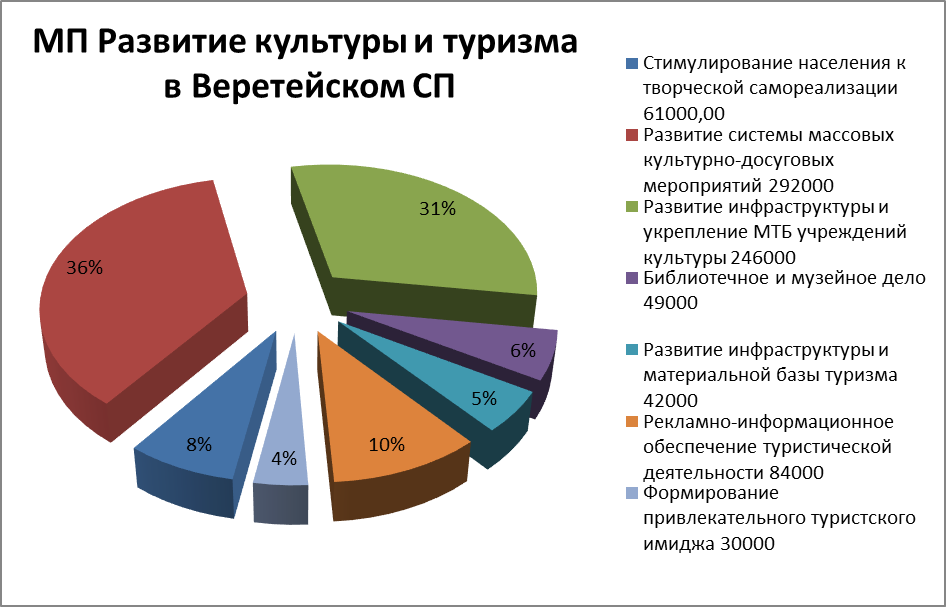 МП «Развитие физкультуры и спорта в Веретейском сельском поселении»     Полномочие по обеспечению условий для развития на территории поселения физической культуры, школьного спорта и массового спорта, организация проведения официальных физкультурно-оздоровительных и спортивных мероприятий поселения реализуется через МП «Развитие физкультуры и спорта в Веретейском сельском поселении» на 2015-2020г. Сумма средств из бюджета поселения на выполнение мероприятий программы составила 250 000, 00 рублей (израсходовано 249959,91, рублей).      Наше поселение славится своими спортивными достижениями. Главным спортивным итогом 2018 года стала победа команды «Арсенал» в районной спартакиаде! Повторился итог 2017, 2016г., до этого дважды мы были вторыми – в 2014 и 2015г.г.     В июне 2018г. в рамках областного этапа по футболу на приз клуба «Кожаный мяч 2018» сборная команда МОУДОД Некоузская ДЮСШ 2007-2008г.г. стала вице–чемпионом Ярославской области. В её состав входили и юные спортсмены Веретейского сельского поселения. Сборная команда МОУДОД Некоузская ДЮСШ 2005-2006г.г. в составе спортсменов Веретейского сельского поселения заняла почетное третье место.       В чемпионате Ярославской и Костромской  областей  по охотничьему биатлону 2 место в личном зачете занял житель п. Борок Соловьев С.В.,  а в командном зачете  - 2 место заняла команда «Березка», в состав которой входили жители нашего поселения Соловьев С.В. и Харитонов С.В.      Ключевым показателем, отражающим степень развития физической культуры и спорта в поселении, является удельный вес населения, систематически занимающегося физкультурой и спортом. В 2015 году этот показатель составлял 19 %, в 2016г. вырос незначительно и составил 19,41%, в 2017 году – 23%, в 2018 – 23%. Этот показатель значительно ниже областного. В соответствии с указом Президента РФ к 2024г. доля граждан,  систематически занимающихся спортом,  должна составлять 55%.       В 2018г. возникла проблема использования спортивного зала Борковской СОШ для занятий в вечернее время и выходные дни взрослого населения. Проблема благополучно разрешилась через передачу части полномочий ФСЦ «Молога».     Организатором ярких спортивных событий в поселении является Совет по развитию физической культуры и спорта при Главе Веретейского сельского поселения. Особо хотелось бы отметить огромную роль в развитии физкультуры и спорта в поселении депутатов Муниципального Совета Микрякова Д.В. и Сметаниной Т.Л., а также Некрутова Н.С. и Тюмина М.А. Активная пропаганда здорового образа жизни, личный пример членов Общественного Совета позволяют привлечь в систематические занятия физкультурой и спортом все большее количество граждан.      В прошлом году проведено 50 спортивных мероприятий. Наибольший интерес у жителей поселения вызывают такие виды спорта как футбол, баскетбол, волейбол, легкая атлетика, лыжи, настольный теннис, шахматы, дартс. В п. Борок растет число любителей скандинавской ходьбы, особенно среди лиц пенсионного возраста. С каждым разом в Общеборковской зарядке увеличивается количество участников. В День физкультурника на центральной площади поселка Борок  прошел традиционный костюмированный велопарад «Леди на велосипеде», тема «Королева спорта», в котором приняли участие  жительницы  и гостьи Веретейского С.П., - 19 милых дам и очаровательных юных леди.      За отчетный период в поселении прошли такие значимые спортивные мероприятия, как Борковская лыжня, легкоатлетический кросс памяти Д. Густилина и празднование Дня Физкультурника.     Победители и призеры всех проведенных соревнований были награждены кубками, медалями, грамотами и памятными подарками.     Ежегодно заливается каток, прокладывается лыжня. Используя имеющиеся в поселении ресурсы, каждый житель имеет возможность с семьей и друзьями приобщаться к спорту и здоровому образу жизни.     Успешное развитие физической культуры и массового спорта на территории Веретейского сельского поселения имеет приоритетное значение для укрепления здоровья жителей и повышения качества их жизни.МП «Обеспечение доступным и комфортным жильем населения Веретейского сельского поселения»     Важной социальной программой, реализуемой в Веретейском сельском поселении,    является  МП «Обеспечение доступным и комфортным жильем населения Веретейского сельского поселения». В 2018 году на ее исполнение были выделены средства в размере 1 543 022,27 рублей (израсходовано 1 443 430,80 рублей).      На учете в качестве нуждающихся в жилых помещениях на 01 января 2018 года состояло 46 семей. Информация по обеспечению жильем граждан, признанных в качестве нуждающихся в жилых помещениях, с учетом федеральных и областных программ представлена в таблице:      Из данных таблицы видно, что в 2018 году работа по обеспечению проживающих в Веретейском сельском поселении граждан жилыми помещениями продолжалась через реализацию целевых программ с привлечением собственных / заемных средств граждан, а также предоставление квартиры по договору социального найма в рамках исполнения судебного решения.      В рамках реализации задачи  «Государственная поддержка молодых семей Ярославской области в приобретении (строительстве) жилья» социальные выплаты были предоставлены 3-м молодым семьям, которые используя   предоставленную выплату, а также  собственные средства и средства материнского капитала,  приобрели квартиры.       Таким образом, в рамках реализации этой программы, 12 человек смогли улучшить свои жилищные условия.      Общая площадь приобретенного на территории Ярославской области жилья, составила 155,7 кв.м. или ~13 кв.м. на человека.      Общая сумма выплат составила 1 443 430,80 рублей, в том числе  из бюджета Веретейского сельского поселения -   523 587,24 рублей.      Одной семье предоставлено жилое помещение общей площадью 61,0 кв.м. во  исполнение  Решения Некоузского районного суда Ярославской области по предоставлению жилого помещения семье, проживающей в аварийном жилом фонде. Квартира приобретена в 2017г. на средства местного бюджета.            Большая работа в 2018г. была проделана администрацией по аварийному жилому фонду. В соответствии с рекомендациями департамента строительства ЯО было повторно проведено обследование аварийного жилфонда п.Борок, что позволило внести данные в АИС «Реформа ЖКХ». Распределение софинансирования из федерального бюджета на проект «Обеспечение устойчивого сокращения непригодного для проживания жилищного фонда»  будет производиться,  исходя из данных этой информационной системы.     Кроме того, в 2018г. были проведены все необходимые процедуры по межеванию  территории п. Борок. Утвержденный проект межевания передан в МТУ Росимущества во Владимирской, Ивановской, Костромской и Ярославской областям для формирования земельных участков под аварийными домами, их оформления и передачи до 01.04.2019г.  в муниципальную собственность. Администрация Веретейского сельского поселения обязана принять до 01.06.2019г. сформированные под аварийными домами земельные участки. Наличие земельного участка под аварийным домом является обязательным условием для включения в Проект. Усилия Администрации и в 2019г. будут направлены на решение проблемы по расселению аварийного жилья п. Борок.     По состоянию на 01.01.2019г. на учете в качестве нуждающихся в жилых помещениях состояло 47 семей, в том числе на предоставление жилья по договорам социального найма - 20, семей-участниц МЦП «Государственная поддержка молодых семей Ярославской области в приобретении (строительстве) жилья» - 7.     Деятельность по обеспечению жильем граждан, признанных в качестве нуждающихся в жилых помещениях, а также по содержанию муниципального жилищного фонда продолжится и  в 2019г. Уже сегодня в Департаменте строительства  области многодетной семье из нашего поселения вручено свидетельство о праве на получение средств областного бюджета на приобретение (строительство) жилого помещения. Также в марте  будет вручено свидетельство  о праве на социальную выплату молодой семье.  Жилищно-коммунальное хозяйство     В Веретейском сельском поселении насчитывается 655 индивидуальных и 42 многоквартирных жилых дома,  общей площадью 88,8 тыс.м².      Функции управления и эксплуатации жилищным фондом 31 МКД п. Борок осуществляет ООО «УК «Борок». 6 МКД выбрали непосредственный способ управления, но не смогли до конца его реализовать. 5 МКД находятся без управления. В целях реализации жилищного законодательства в части выбора способа управления многоквартирным домом там, где собственники не выбрали способ управления или принятое решение не было реализовано, органом местного самоуправления в 2019г. будут проведены  конкурсы по выбору управляющей организации для 11 МКД.       В целях обеспечения безопасности и благоприятных условий проживания граждан в течение 2018 года  проводился ремонт муниципального жилого фонда: - капитальный ремонт кровли в с. Марьино, ул. Центральная;- косметический ремонт квартиры п. Борок; - ремонт квартиры с. Лацкое, ул. Центральная (пол, перекрытия, стеклопакеты); - капитальный ремонт веранды, монтаж систем отопления и канализации  д. Григорево;- аварийный ремонт, в т.ч. кровель на 4-х МКД п. Борок.      На эти  цели из местного бюджета выделены средства в размере 873 732,93 рублей.  На оплату взносов за капитальный ремонт муниципального жилья,  оплату услуг по теплоснабжению незаселенного аварийного жилфонда (8 квартир), подготовку к зиме  затраты составили 347 291,68 рублей.      Проведена экспертиза сметной документации на сумму 210 948,00 рублей, в том числе негосударственная независимая строительно-техническая экспертиза аварийных домов в п. Борок (по рекомендации Департамента строительства).     Объем средств  на реализацию мероприятий по ремонту муниципального жилого фонда в 2018г. составил 1 544 807,88 рублей.     К сожалению, несмотря на обращения Администрации в Региональный фонд содействия капитальному  ремонту  в  летний период  не были устранены недоделки по ремонту системы теплоснабжения МКД № 31 п. Борок. Работы в срочном порядке проводились после начала отопительного сезона.      Также в рамках МП  «Обеспечение качественными коммунальными услугами населения Веретейского сельского поселения»  в 2018г. на реализацию мероприятий по строительству и реконструкции объектов водоснабжения израсходовано 791 991,17  рублей:- построено 4 новых колодца: 2 -  в с. Лацкое, 1 – в д. Дуброва, 1 – в д. Федотьево на общую сумму 415 718, 32 рублей; - осуществлена чистка, подсыпка, ремонт 3 колодцев поселения - 140 893,50 рублей;- произведена закольцовка скважин в с. Марьино - 98 568,18 рублей;- проводились ремонты водопроводов, скважин в с. Веретея, Верхне-Никульское, Воскресенское, Марьино для обеспечения бесперебойного водоснабжения.     Все вновь построенные колодцы находятся на гарантии, в начале февраля 2019г. были взяты пробы воды из 6 колодцев, в том числе из вновь построенных. Всем требованиям отвечает вода из колодца на подстанции в с. Лацкое.      Наиболее многочисленные обращения граждан на перебои в водоснабжении населения поступали от жителей с. Верхне-Никульское, с. Марьино, с. Веретея, что связано с большим физическим износом водонапорных башен и сетей водоснабжения, а также отсутствием  обученных специалистов.       Жители по ул. Центральной в с. Лацкое ждали ремонта колодца в районе дома № 33. Но, к сожалению, водой из отремонтированного колодца не могут пользоваться  из-за ее неудовлетворительного качества:  вода имеет неприятный запах, желтый оттенок.  Подрядчик неоднократно приезжал на этот объект, но до настоящего времени причина такого качества воды не ясна. Первоначально предположили, что на качество влияет малый разбор воды, поэтому несколько раз воду откачивали. Но улучшения не последовало. В марте взяты анализы воды из этого колодца, ждем результаты. Жителям было предложено организовать по их заявке подвоз воды автоцистерной, но таких обращений за истекший период не поступало. Администрация понимает важность проблемы, совместно с подрядчиком ищет пути ее решения. По результатам анализа воды будут сделаны соответствующие выводы.    В прошлом году ОМСУ пытались передать объекты водоснабжения в соответствии с полномочиями на уровень муниципального района.  В полученном ответе администрация района указала на необходимость дополнительного предоставления выписок из ЕГРП о зарегистрированных правах на объекты водоснабжения. 16 апреля 2018г. дополнительно к Решению Муниципального Совета от 15.02.2018г. был передан полный пакет документов в отношении 5 артезианских скважин Веретейского сельского поселения.      Осенью Администрация предпринимала шаги по передаче объектов напрямую в департамент земельных и имущественных отношений области, но безрезультатно. Полномочие по централизованному водоснабжению не является полномочием сельского поселения, требуется передача на другой уровень – с 2019г. – на уровень области. В начале февраля 2019г. ГП ЯО «Северный водоканал» проведено обследование объектов водоснабжения Веретейского сельского поселения для принятия решения о целесообразности приема имущества в собственность Ярославской области. В настоящее время идет подготовка  необходимых документов.   Развитие уличного освещения    На мероприятия по развитию уличного освещения в населенных пунктах поселения было израсходовано 2 380 000 рублей  или 100% от планового показателя. Работ и услуг в этой сфере было выполнено на 580 000 рублей больше, чем в 2017г.      Кроме того,  на реализацию мероприятий по  МП «Энергоэффективность и развитие энергетики в Веретейском сельском поселении» на 2015-2020 годы было израсходовано 254 420,96 рублей  из запланированных 256 000 рублей или 99,4%, что на 154 491,31 рублей больше, чем в 2017 году.      Реализация мероприятий программы позволила  перейти на более экономичные и современные приборы освещения, отремонтировать недействующие светильники уличного освещения, заменить устаревшие, с вышедшим сроком эксплуатации.       Затраты на оплату потребленной электроэнергии составили 1 687 159,94 рублей. Расходы на содержание сетей уличного освещения в п. Борок составили 96 550,20 рублей, ремонты светильников, кронштейнов и сетей уличного освещения составили 501 289, 86 рублей, включая установку новых энергосберегающих фонарей.       По результатам обращений жителей были установлены светильники с приборами учета электроэнергии в д. Большие Заломы,  д. Григорево, п. Борок, с. Веретея. Капитальный ремонт   освещения проведен на центральной улице п. Борок, по дороге в порт, по улице 40-х домов, а также на придомовой территории МКД  №№ 45, 46, 48, 56, 59, 60.        Для создания праздничного настроения на Дне поселка  проведен фейерверк,  к Новому году установлены световые консоли на центральной  улице  п. Борок.        Всего на территории Веретейского сельского поселения установлено 275 светильников уличного освещения, в том числе в п. Борок -127 шт.Ремонт дорог      Дорожное хозяйство является одной из самых важных отраслей, от устойчивого функционирования которой зависят социально-экономическое развитие и условия жизни населения.      В связи с передачей в мае прошлого года Веретейскому сельскому поселению дорог п. Борок общая протяженность дорог поселения на 01.01.2019г. составила 86, 135 км. Из них твердое покрытие имеют 18, 745 км (13, 340 км. – асфальтовое покрытие; 5, 405 км. – гравийное покрытие). Грунтовое покрытие составляет 67,39 км.      Содержание автомобильных дорог местного значения в надлежащем состоянии требует  выполнения большого объема работ, как в зимний, так и летний периоды: расчистка и антигололедная обработка, грейдировка, ямочный ремонт, окашивание, выпиловка деревьев, установка знаков дорожного движения.      В 2018г. общая сумма средств  на летнее содержание дорог составила 1 400 445,71 рублей.      Были отремонтированы дороги в населенных пунктах д. Ефаново, д. Нивы, д. Большие Ченцы, д. Дуброва, д. Никольское. Выполнен ямочный ремонт, ремонт картами дорог в п. Борок и с. Верхне-Никульское.      На зимнее содержание дорог было израсходовано 176 121,54 рублей МП «Развитие дорожного хозяйства Веретейского сельского поселения» и более 300 000,00 руб. МП «Благоустройство» Остаток в сумме 236 841,51 рублей образовался в связи с малоснежными ноябрем и декабрем прошлого года.      В 2018г. выполнен капитальный ремонт дорог общего пользования в щебеночном исполнении: -  в д. Грезное (2 этап) протяженностью 505 м. на сумму 2 998 754,12 рублей, в том числе субсидия из областного бюджета в размере 2 848 816,00 рублей и софинансирование в размере 149 938,12 рублей  средствами  местного бюджета (акцизы);- ул. Подгорная д. Большое Дьяконово протяженностью 90м. на сумму 492 156,18 рублей – средства местного бюджета  (акцизы).      При выполнении работ по ремонту дорог осуществлялся строительный контроль. Сумма выплат составила 68 000,00 рублей.      В с. Верхне-Никульское  на сумму 184 786,82 рублей выполнены работы по организации дорожного движения.      Реализация программных мероприятий позволила продолжить работу по развитию автодорог местного значения, увеличить долю в протяженности автодорог, отвечающих нормативным требованиям. Фактическое освоение средств по МП «Развитие дорожного хозяйства Веретейского сельского поселения» в 2018г. составило 5 320 264,37 рублей или 94,98% от плана.      В соответствии с актом от 28.11.2018г. на Администрацию Веретейского сельского поселения возложена обязанность обустройства к 01.09.2019г. заездных карманов в асфальто-бетонном покрытии вблизи МОУ Борковская СОШ для школьных автобусов.     Жители с. Веретея просят установить искусственные неровности на региональной  автодороге Углич-Брейтово, а также отремонтировать дорогу к Веретейской НШДС.       Администрации ВСП необходимо сформировать адресную программу по капитальному ремонту автодорог местного значения.      Следует отметить, что и на 2019 год ожидаемое финансирование недостаточно. Тем не менее, приложим все усилия к продолжению работы по приведению дорог поселения в нормативное состояние, максимально эффективному использованию выделяемых средств.Благоустройство     В 2018г. продолжилась планомерная работа по благоустройству территории поселения. Сразу хочу сказать большое спасибо всем руководителям организаций и нашим  жителям, которые приняли активное участие в благоустройстве поселения, разбивали клумбы и цветники, сажали деревья, участвовали в субботниках по уборке территории.     Весной была проведена акарицидная, противоклещевая обработка общественных территорий.     Ко Дню Победы проведен косметический ремонт памятников, проведено благоустройство прилегающих территорий.       Более 13 тысяч цветов было высажено на клумбы поселения. Наряду с уже привычными бархатцами, бегониями, цинниями, колеусом, петуниями в оформлении были использованы вербена, виола, немезия, портулак, целозия, фуксия, что добавило нарядности цветникам.        У магазина ПО «Борок» в июне 2018г. была установлена новая детская площадка, которая сразу же привлекла  яркими фруктовыми нотками  детвору и родителей. Также было заменено и ограждение этой детской площадки. В  соответствии с пожеланиями жителей новыми элементами дополнили детскую площадку в с. Марьино. Для любителей заниматься спортом на свежем воздухе установили уличные тренажеры и всепогодный стол для настольного тенниса  на спортивной площадке у дома № 49 п. Борок.      В 2018г. начата борьба с борщевиком Сосновского.  Проведена обработка гербицидными препаратами наиболее засоренных борщевиком  Сосновского территорий.      Оплата электроэнергии по скважинам составила 337 039,53 рублей.       Выполнена инвентаризация захоронений на 2-х кладбищах поселения, проведена выпиловка аварийных и сухостойных деревьев на кладбищах в с. Лацкое, Верхне-Никульское, Кузьма-Демьян, Копань. Частично заменено ограждение кладбища в с. Веретея. Также в летний период проводилось окашивание территории кладбищ, в зимнее – расчищались подъезды к ним.        За счет средств местного бюджета в 2018г. обустроены  деревянные пешеходные мосты в  д. Никольское, с. Воскресенское, д. Кашино, д. Лямино. д. Пушкино, стоимость работ составила  224 012,00 рублей.     Значительные средства израсходованы на выпиловку аварийных деревьев, содержание территории, в том числе  контейнерных площадок, зон отдыха, вывоз ТКО, ликвидацию несанкционированных свалок, проведение субботников.       К памятной дате – 100-летию со дня расстрела священника Николая Любомудрова проведены благоустроительные работы у кладбища и Памятного креста в с. Лацкое. Установлен общественный туалет.        В 2018г. продолжилась реализация губернаторского проекта «Решаем вместе!». В рамках инициативного бюджетирования к Борковскому Дому культуры обустроена пешеходная дорожка.      На реализацию мероприятий муниципальной программы по благоустройству израсходованы средства в объеме 6 710 156,38 рублей, что составило 99,7% от плановых показателей.       Решением Муниципального Совета от 28.06.2018г. № 170 (с изменениями от 14.08.2018г. № 172) утверждены Правила благоустройства Веретейского сельского поселения.       По результатам конкурсного отбора региональным оператором по обращению с твердыми коммунальными отходами на территории Ярославской области  определено ООО  «Хартия». В соответствии с соглашением к полномочиям регионального оператора на 10-летний срок отнесены сбор, транспортировка, обработка, утилизация, обезвреживание, захоронение твердых коммунальных отходов на территории  области. Администрация, как и остальные субъекты,  с 01.09.2018г. заключила договор на вывоз ТКО с региональным оператором. По программе «Охрана окружающей среды» были закуплены и установлены мусорные контейнеры объемом 0,75 куб.м. в количестве 7 шт. на сумму 49 980,00 рублей.         В рамках приоритетного проекта «Формирование комфортной городской среды» в июне прошлого года  завершены работы по «Благоустройству дворовой территории многоквартирных домов №№ 45, 46, 48, 56, 59, 60 в пос. Борок». Сумма средств составила 1 806 867,92 рублей, в том числе: средств федерального бюджета – 780 444,10 рублей, средств областного бюджета – 689 451,22 рублей, средств местного бюджета – 316 972,60 руб., внебюджетных источников – 20 000,0 рублей, 08.09.2018г., на данной территории, проведен праздник «А у нас во дворе!».     В октябре был сдан второй объект -  общественная  территория: «Благоустройство парка в английском стиле п. Борок - устройство пешеходного мостика и пирса. Теплая сухая погода осенью прошлого года позволила сдать объект в установленные муниципальным контрактом сроки.  Стоимость выполненных работ составила 1 720 150, 00 рублей, в том числе: средств федерального бюджета – 796 357,74 рублей, средств областного бюджета – 703 509,46 рублей, средств местного бюджета 220 282,80 рублей. В начале декабря была проведена научно – познавательная игра «Наш парк».      При выполнении работ по проектам осуществлялся строительный контроль.      На разработку проектно-сметной документации и прохождение государственной экспертизы израсходованы средства в размере 330 000,00 рублей. Защита населения и территории поселения от чрезвычайных ситуаций     Обеспечение необходимого уровня пожарной безопасности и минимизация потерь  вследствие пожаров являются важным фактором устойчивого социально-экономического развития поселения. Несмотря на комплекс превентивных мероприятий в Веретейском сельском поселении в 2018г. произошел резкий рост пожаров. За 12 месяцев прошлого года на территории Веретейского сельского поселения  произошло 6 пожаров (в 2017 году – 0), погибло – 0, (АППГ -0).Основные причины пожаров: - неосторожное обращение с огнем (в том числе при курении);- нарушение правил устройства или эксплуатации печей, теплогенерирующих устройств;- нарушение правил устройства или эксплуатации электрооборудования;- неисправность узлов, механизмов транспортных средств;- поджог.     Работа администрации в области обеспечения первичных мер пожарной безопасности осуществляется в следующих направлениях: - информирование населения о принятых решениях по обеспечению первичных мер пожарной безопасности и организация проведения противопожарной пропаганды (через сайт поселения в сети «Интернет», информационные стенды, а также на сходах жителей и во время рейдов с участием представителей ОГПС и ОНД); - оснащение и содержание в исправном состоянии первичных средств пожаротушения и системы пожарно-охранной сигнализации здания администрации; - организация осуществления мероприятий, исключающих возможность переброски огня при лесных пожарах на территорию населенных пунктов через проведение опашки д. Дор, Дуброва; - разработка и осуществление мероприятий по обеспечению надлежащего состояния источников противопожарного водоснабжения, а именно в 2018 году произведено углубление и расчистка пожарных водоемов в населенных пунктах дд. Большое Дьяконово, Обухово, Большие Заломы, Григорево – на эти цели было потрачено 60 400 рублей;- выполнено обустройство пирсов и разворотных площадок у пожарных водоемов в дд. Большое Дьяконово, д. Григорево (2 водоема), с. Марьино и Веретея – израсходовано 91 319 рублей. Для поддержания в эксплуатационной готовности водоемов на регулярной основе проводилась вырубка кустарников и выкашивание травы.     В зимний период расчищались подъезды к противопожарным  водоемам,  устанавливались  утепленные проруби.  В целом затраты на мероприятия по пожарной безопасности составили 359 532,25 рублей.      Пожарная безопасность территории, в целом, зависит от нашей культуры жизнедеятельности и степени ответственности каждого отдельного человека. В 2018г. проводилась работа по профилактике и предотвращению гибели людей на водных объектах. Администрацией приняты постановления, регламентирующие поведение населения при ледоходе и ледоставе. Устанавливались аншлаги с предупреждением о запрете выхода/ выезда на лед в осенне-зимний период. Предупреждающая информация размещалась на сайте Администрации и в общественных местах поселения.      На судоходном канале п. Борок было оборудовано место для  купания и отдыха населения. Проведено водолазное обследование, завезен песок, проведен лабораторный анализ воды и песка, но возникла проблема с набором спасателей для общественного спасательного поста. Сведения о деятельности МКП «Веретея»     Основными целями деятельности муниципального казённого предприятия являются:- производство продукции, выполнение работ, оказание услуг для обеспечения муниципальных нужд и нужд населения;- выполнение работ, оказание услуг в целях решения социальных задач;- осуществление отдельных дотируемых видов деятельности и ведение убыточных производств;- управление домами, организация текущего ремонта муниципального жилого фонда, объектов инженерной инфраструктуры, их содержание и обслуживание, обеспечение сохранности;- получение прибыли.    Доходы МКП «Веретея» за 2018 год составили 4941000 рублей, в том числе:- от договоров с Администрацией Веретейского сельского поселения – 4003000 рублей;- от Временной Ярмарки в п. Борок - 306000 рублей;- от договоров с населением – 290000 рублей;- от договоров с организациями – 342000 рублей.    Расходы за 2018 год составили 47260000 рублей, в том числе:- заработная плата с начислениями – 2884000 рублей;- налоги – 120000 рублей;- аренда туалета в п. Борок – 77000 рублей;- расходные материалы и услуги сторонних организаций – 1645000 рублей.    Среднесписочная численность работников за 2018 год составляла 14 человек, из них:- по штатному расписанию – 7 человек;- внешнее совместительство – 2 человека;- по договорам гражданско-правового характера – 5 человек.Итоги 2018 года.     Подводя итоги 2018 года, можно сказать, что проделана большая работа, есть замечания, но не ошибается тот, кто не работает. В целом  достигнуты определенные положительные результаты: 4 семьи улучшили жилищные условия, 39 семей из бюджета поселения получили адресную материальную помощь, большое количество жителей поселения приняли участие в культурно-досуговых, памятных и спортивных мероприятиях;  капитально отремонтированы улица (2 этап, 505 м.) в д. Грезное и часть улицы Подгорной (90м.) в д. Большое Дьяконово, отремонтирована дворовая территория МКД 45,46,48,56,59,60 п. Борок, обустроена общественная территория - «Парк в английском стиле», установлена детская  площадка у ПО «Борок», новыми элементами дополнена детская площадка в с. Марьино, на спортплощадке у дома № 49 п. Борок установлены уличные тренажеры,  обустроена пешеходная дорожка к Борковскому Дому культуры, заменена часть ограждения кладбища в с. Веретея, появились 3 новых деревянных мостика в д. Пушкино, Никольское, Лямино  и пандус у здания Администрации, построены 4 колодца: д. Дуброва, Федотьево и 2 в с. Лацкое и многое другое. Наша цель остается прежней – сделать поселение комфортным для жителей. Основные задачи  на 2019 год:- проведение мероприятий по эффективному управлению муниципальным имуществом;- оцифровка населенных пунктов; - продолжение работ по оформлению в собственность невостребованных земельных участков сельхозназначения;- передача объектов централизованного водоснабжения в областную собственность;- ремонт и обустройство объектов нецентрализованного водоснабжения;- реализация комплекса мер, направленных на обеспечение безопасности;- продолжение работ по реконструкции уличного освещения (энергоэффективность и энергосбережение);- продолжение работ по благоустройству территории, в т.ч. оборудование дополнительными элементами детской площадки в с. Веретея, ремонт и обустройство 3-х пешеходных дорожек в п. Борок, замена ограждения  кладбища в с. Лацкое, ремонт придомовой территории МКД 47,49, 50,51,52,55,57 и замена асфальта на спортплощадке у дома № 49 в п. Борок; - улучшение жилищных условий граждан, в том числе путем вхождения в федеральный проект «Обеспечение устойчивого сокращения непригодного для проживания жилищного фонда», участия в реализации других федеральных и областных программ, приобретение жилья в муниципальную собственность, а также ремонта муниципального жилого фонда: фундамент ½ дома  по адресу: Почтовый перекулок в с. Марьино, жилой дом в д. Великово, продолжение работ в квартире по адресу: с. Лацкое, ул. Центральная, д. 49-2; - ремонт дорог местного значения,  в том числе капитальный ремонт въездной дороги в п. Борок – 1 этап;- организация спортивных, культурно-досуговых мероприятий, мероприятий для детей и молодежи, в том числе показ спектакля в Борковском Доме културы Рыбинского драматического театра (2019 год в России объявлен Годом театра), установка спортивного оборудования в тренажерный зал Борковского Дома культуры.      Важно, чтобы в  населенных  пунктах нашего поселения происходили реальные перемены к лучшему, и жители их увидели.  ЗАКЛЮЧЕНИЕ     И в заключение хотелось бы сказать, что работа Администрации поселения строилась, и будет строиться на основе взаимодействия с органами государственной власти Ярославской области, органами местного самоуправления Некоузского муниципального  района,  а также правоохранительными и контролирующими органами, руководителями предприятий, учреждений, организаций, расположенных на территории поселения. Пусть и в дальнейшем наши взаимоотношения  строятся на принципах партнёрства и доверия!    Сегодня я благодарю депутатский корпус Веретейского сельского поселения за совместную плодотворную работу, активность, неравнодушие к проблемам поселения  и приглашаю принять участие в выборах депутатов Муниципального Совета в сентябре 2019г.  Нам многое удается, когда мы вместе!     Хочется также поблагодарить и всех жителей, кто принимал личное участие в делах поселения. Рассчитываем на вашу поддержку, на ваше деятельное участие в обновлении всех сторон жизни нашего поселения, на вашу гражданскую инициативу и заинтересованность в том, каким быть поселению уже сегодня и завтра.     Если все планы и намерения общими усилиями мы сможем воплотить в жизнь, то наша территория станет ещё более привлекательной для жизни, работы и отдыха.      Спасибо за внимание.Название Персональный состав Количество заседаний Комиссия по бюджету, налогам и финансампредседатель комиссии – Микряков Даниил Вениаминович,члены комиссии: Ким Ирина НиколаевнаЛошенкова Елена Геннадьевна 2Комиссия по социально-экономической политикепредседатель комиссии –Сметанина Татьяна Леонидовначлены комиссии: Бырдина Лариса НиколаевнаВоробьева Елена ВладимировнаЗубова Людмила АлександровнаЯкурина Любовь Николаевна12НаименованиеПервоначальный вариантдоходов 2018Окончательный вариантдоходов 2018Изменения планаувеличение ( +)уменьшение ( - ) к первоначальномуФактическоеисполнение2018%ис-полненияДоходы, всегов том числе:21 610 659 30 184 913,75+8 574 254,75  30 353 386,02100,6налоговые доходы всего:из них:21 416 00022 754 850,17+1 338 850,1723 030 587,60101,2налоги на товары (акцизы)1 760 0001 950 850,17+190 850,172 095 560,87107,4налоги на доходы (НДФЛ)449 000620 000+171 000 629 310,62101,5налоги на имущество, всегов том числе:19 193 00020 173 000+ 980 00020 294 066,11100,6налог на имущество физ. лиц240 000348 000+108 000359 738,08      103,4земельный налог18 952 00019 825 000+873 00019 934 328,03100,6единый сельскохозяйственный налог1 0000-1 000+300госпошлина14 00011 000- 3 00011 350103,2неналоговые доходы всего:из них:037 189,58+37 189,5837 189,58100аренда земли00-продажа земли00-прочие неналоговые37 189,58+37 189,5837 189,58100невыясненные поступления00-Безвозмездные поступления всегоиз них:194 6597 392 874+ 7 198 2157 285 608,8498,5дотации030 000+30 00029 99099,97субсидии7 042 329+7 042 329 6 738 422,0895,7субвенции194 659194 659-194 659100иные МБТ-103 886+ 103 886103 886100Прочие безвозмездные поступления-22 000+22 00022 000100НаименованиеПервоначальный вариантрасходов2018Окончательный  вариантрасходов2018Изменения планаувеличение ( +)уменьшение ( - ) к первоначальн.Фактическоеисполнение2018 г.%испол-ненияРасходы, всего21 610 65930 986 523,95+9 375 864,9530 452 510,0498,3 Общегосударст-венные вопросы6 235 1605 947 998,75-287 161,255 926 427,1199,6Мобилизационная и вневойсковая подготовка194 659194 659-194 659100Национальная безопасность и правоохранительная деятельность570 000470 000- 100 000443 227,6594,3Национальная экономика2 136 0007 749 353,37+ 5 613 353,377 448 956,7796,1Жилищно-коммунальное хозяйство9 857 84013 224 519,36+ 3 366 679,3613 147 105,4399,4Охрана окружающей среды50 00050 000-49 980,0099,96Образование 250 000250 000-249 945,4199,98Культура830 000804 000-26 000803 692,2299,96Социальная политика960 0001 813 022,27+ 853 022,271 706 099,3894,1Физическая культура250 000250 000-249 959,9199,98Средства массовой информации277 000232 971,20-44 028,80232 457,1699,8№Наименование программыПлан 2018уточненныйФакт 2018г.%исполнения1 Муниципальная программа «Развитие образования и молодежная политика в Веретейском сельском поселении» на 2015-2020 г.250 000249 945,4199,981Мероприятия по реализации муниципальной программы «Развитие образования и молодежная политика в Веретейском сельском поселении»250 000249 945,4199,982Муниципальная программа «Социальная поддержка населения Веретейского сельского поселения» на 2015-2020 г.260 000252 668,5897,22Мероприятия по реализации муниципальной программы «Социальная поддержканаселения Веретейского сельского поселения»260 000252 668,5897,23Муниципальная программа «Обеспечение доступным и комфортным жильем населения Веретейского сельского поселения» на 2015-2020 годы1 543 022,27 1 443 430,8093,53.1Мероприятия по реализации муниципальной программы «Обеспечение доступным и комфортным жильем населения Веретейского сельского поселения»1 543 022,271 443 430,8093,54Муниципальная программа «Обеспечение качественными коммунальными услугами населения Веретейского сельского поселения» на 2015-2020г.2 341 902,382 336 799,0599,84Реализация мероприятий по строительству и реконструкции объектов водоснабжения и водоотведения за счет средств бюджета поселения794 380,50791991,1799,74Реализация мероприятий  по капитальному ремонту муниципального жилого фонда  за счет средств бюджета поселения1 547 521,881 544 807,8899,95Муниципальная программа «Развитие дорожного хозяйства Веретейского сельского поселения» на 2015-2020 г.5 601 276,375 320 264,37955Строительство, модернизация, ремонт и содержание автомобильных дорог общего пользования, в том числе дорог в поселениях (за исключением автомобильных дорог федерального значения)5 601 276,375 320 264,37956Муниципальная программа «Защита населения и территории Веретейского сельского поселения от чрезвычайных ситуаций, обеспечение пожарной безопасности  и безопасности людей на водных объектах» на 2015-2020 г.470 000   443 227,6594,36.1Реализация мероприятий  муниципальной программы «Защита населения и территории Веретейского сельского поселения от чрезвычайных ситуаций, обеспечение пожарной безопасности  и безопасности людей на водных объектах» 470 000443 227,65 94,37Муниципальная программа  «Развитие культуры и туризма в Веретейском сельском поселении» на 2015-2020 годы804 000803 692,22 99,96Реализация мероприятий по развитию культуры в Веретейском сельском поселении648 000647 999,36100Реализация мероприятий по развитию туризма в Веретейском сельском поселении156 000155 692,8699,88Муниципальная  программа «Развитие физической культуры и спорта в Веретейском сельском поселении» на 2013-2015 годы250 000249 959,9199,98Мероприятия в области физической культуры и спорта250 000249 959,9199,989Муниципальная программа «Экономическое развитие и инновационная экономика в Веретейском сельском поселении» на 2015-2020 г.72 00067 403,5293,69Реализация мероприятий по поддержке и развитию малого и среднего предпринимательства в Веретейском сельском поселении72 00067 403,5293,610Муниципальная  программа «Энергоэффективность и развитие энергетики в Веретейском сельском поселении» на 2015-2020 г.256 000254 420,9699,410Мероприятия по повышению энергоэффективности  в  Веретейском сельском поселении за счет средств бюджета поселения256 000254 420,9699,411Муниципальная программа «Эффективная власть в Веретейском сельском поселении» на 2015-2020 г.1 941 809,951 926 784,8999,211Реализация мероприятий по эффективному развитию органов местного самоуправления на территории Веретейского сельского поселения1 708 838,751 694 327,7399,211Реализация мероприятий  по информационному развитию Веретейского сельского поселения за счет средств бюджета поселения232 971,20	232 457,1699,212Муниципальная  программа «Охрана окружающей среды в Веретейском сельском поселении» на 2015-2020 г50 00049 980,0099,9612Мероприятия по раздельному сбору ТБО на территории Веретейского сельского поселения50 00049 980,0099,9613Муниципальная  программа «Благоустройство Веретейского сельского поселения» на 2015-2020 годы 9 108 615,989 090 156,3899,813Реализация мероприятий  по развитию уличного освещения в населенных пунктах Веретейского сельского поселения2 380 0002 380 00010013Реализация мероприятий по благоустройству6 728 615,986 710 156,3899,714Муниципальная  программа  «Формирование комфортной городской среды в Веретейском сельском поселении» на 2018-2022 годы3 594 0783 527 017,9298,114Мероприятия по благоустройству дворовых территорий на территории Веретейского сельского поселения1 820 0771 806 867,9299,314Мероприятия по благоустройству территорий общего пользования на территории Веретейского сельского поселения1 774 0011 720 15097Итого по программам26 542 704,95 26 015 751,669814Непрограммные расходы4 443 8194 436 758,3899,8Всего30 986 523,9530 452 510,0498,3Наименование показателяна 01.01.2016на 01.01.2017на 01.01.2018Количество семей (одиноко проживающих граждан), нуждающихся в улучшении жилищных условий, ед.474646Количество семей, улучшивших жилищные условия, ед., в том числе354- предоставление жилых помещений по договорам социального найма001- участники подпрограммы «Государственная поддержка молодых семей Ярославской области в приобретении (строительстве) жилья»343- участники ОЦП «Устойчивое развитие сельских территорий Ярославской области» на 2014-2020-1-